ABC BookA.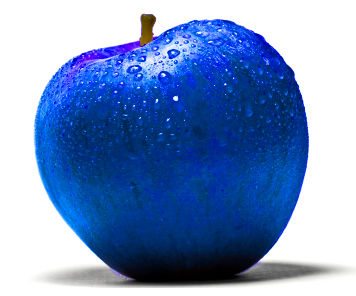 B.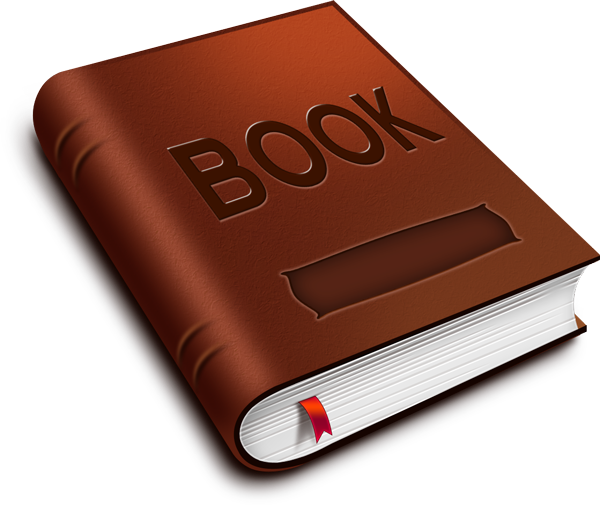 C.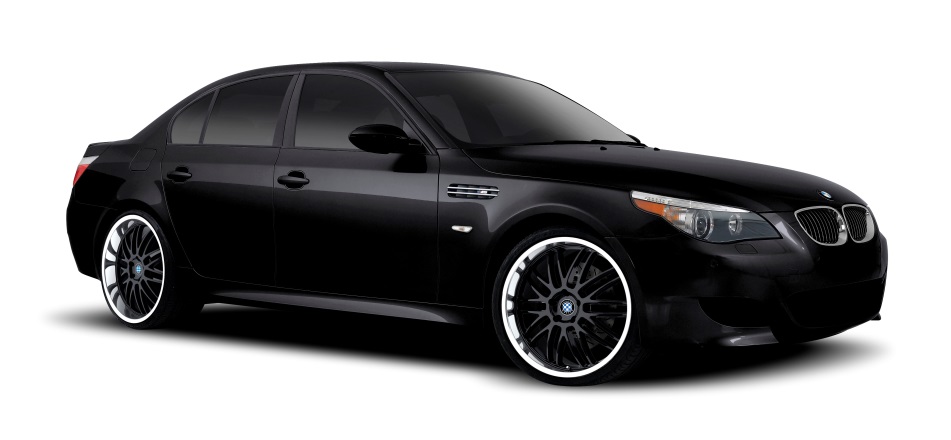 D.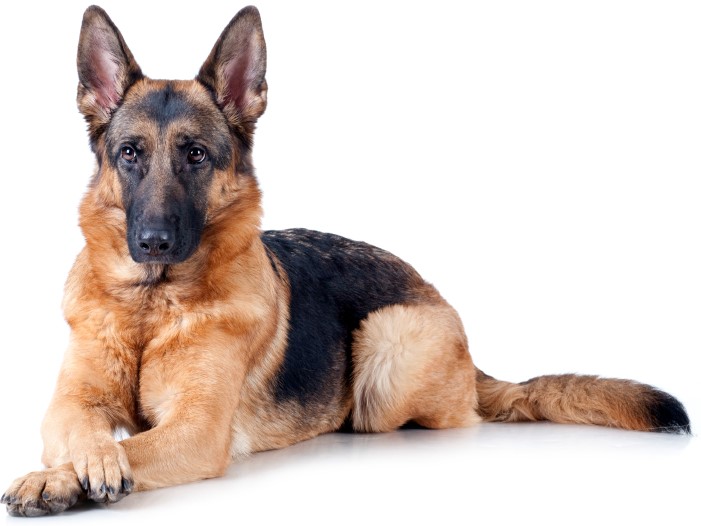 E.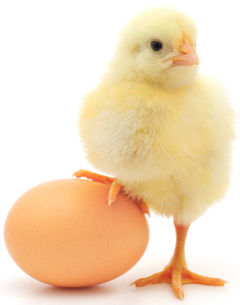 F.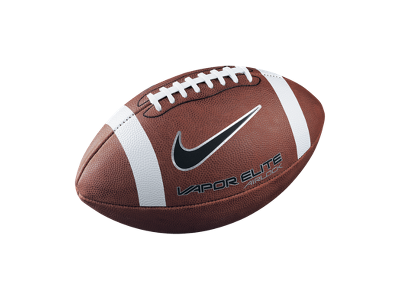 G.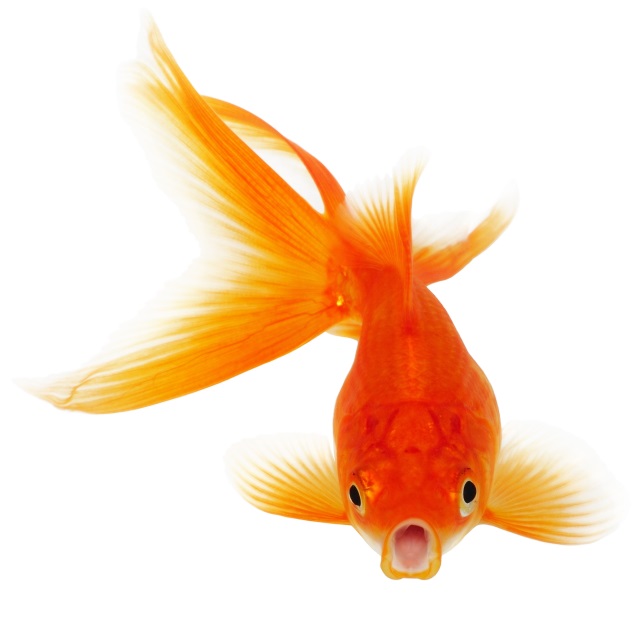 H.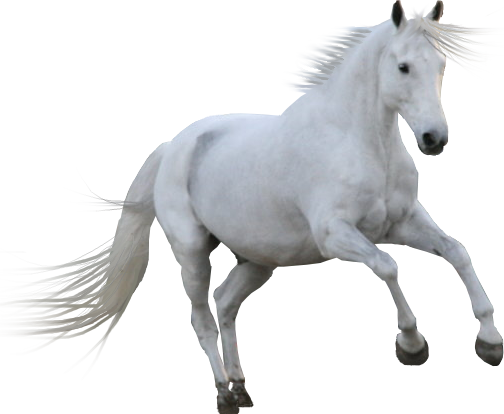 I.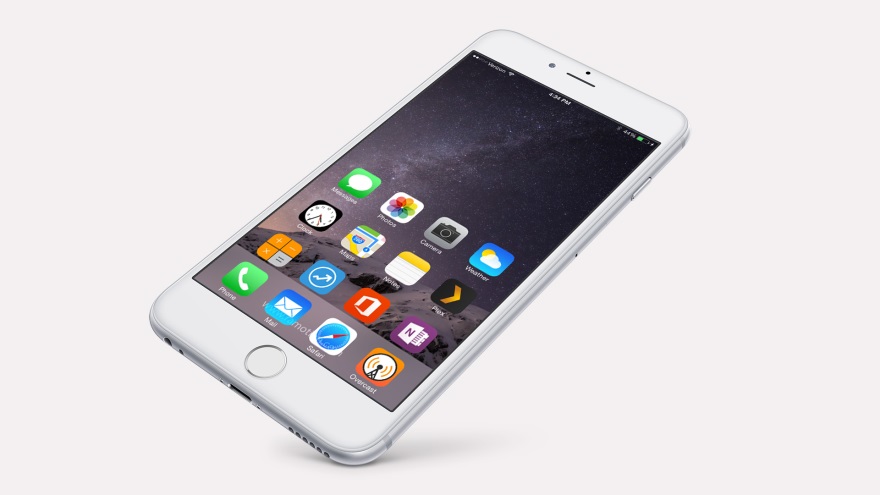 J.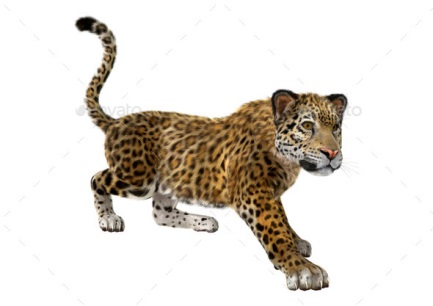 K.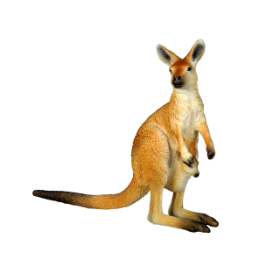 L.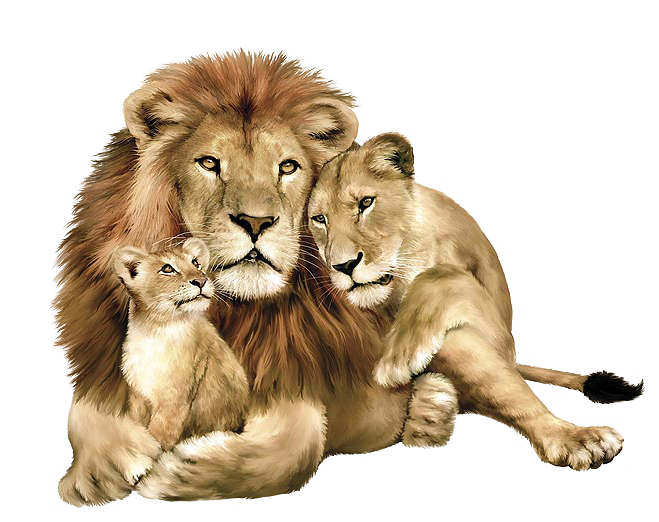 M. 
N.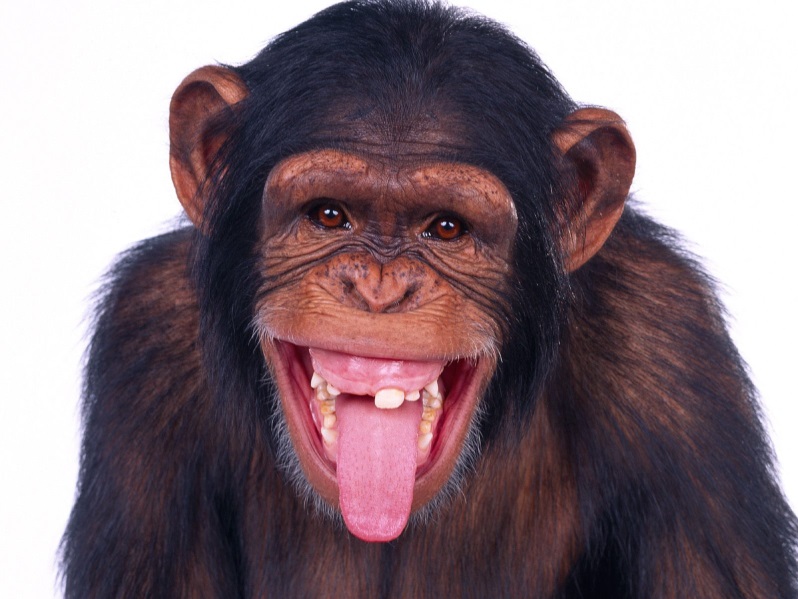 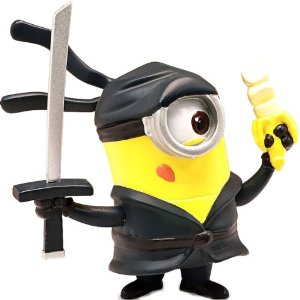 O.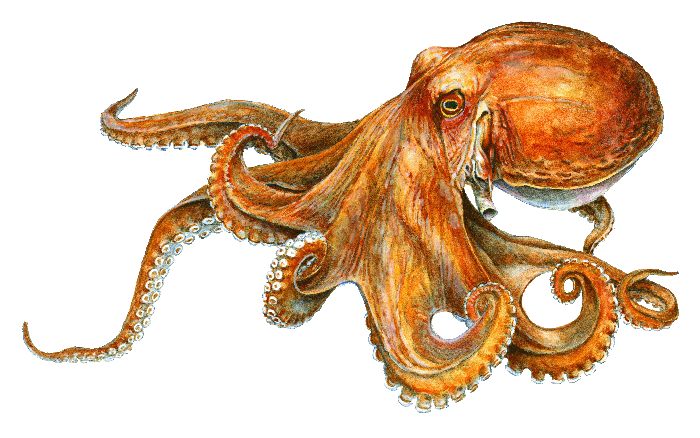 P.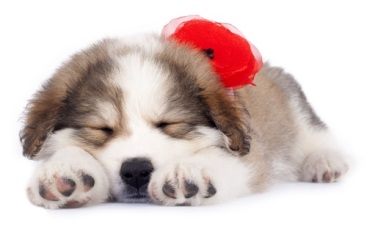 Q.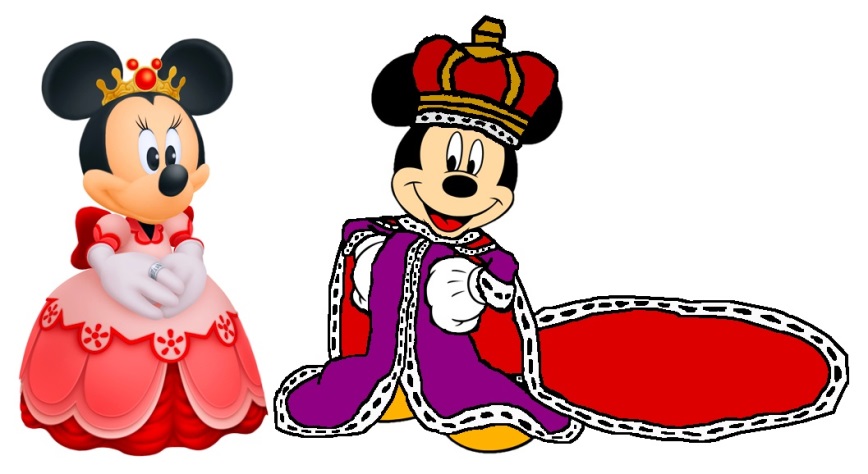 R.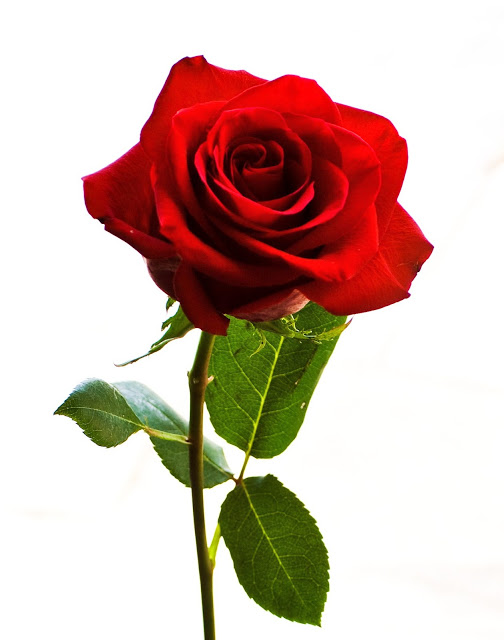 S.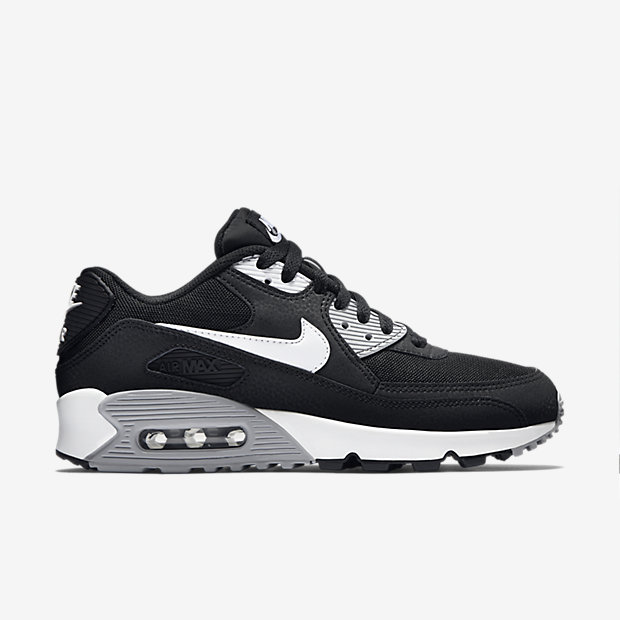 T.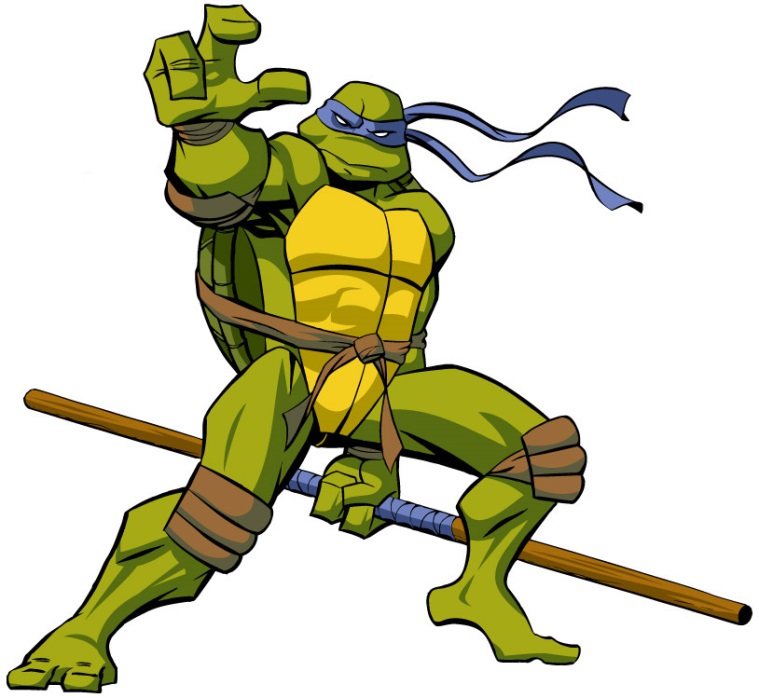 U.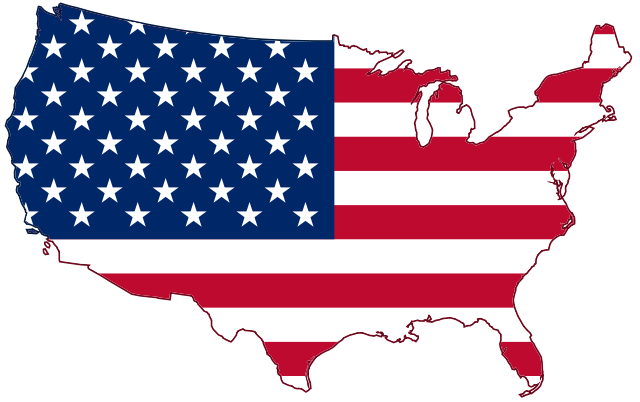 V.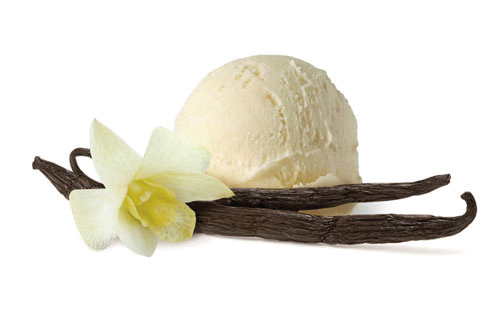 W.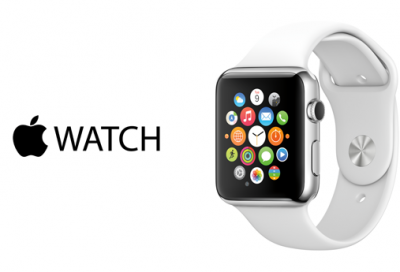 X.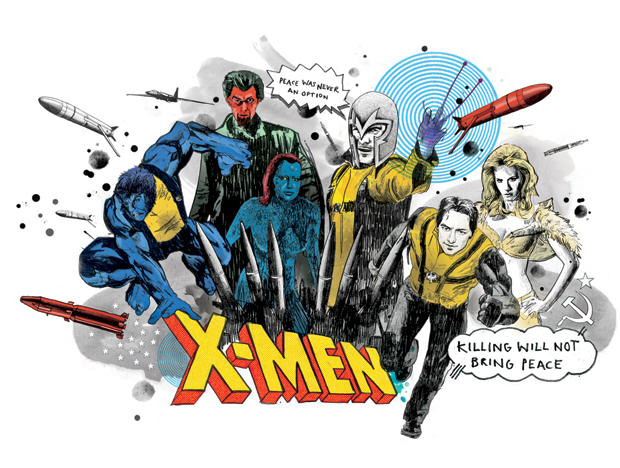 Y.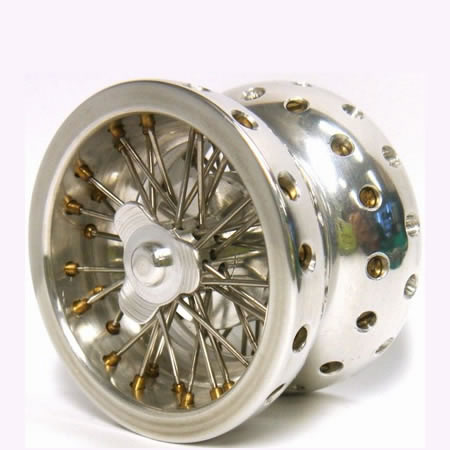 Z.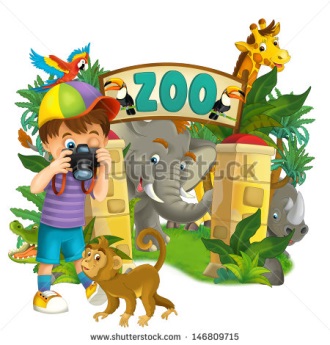 